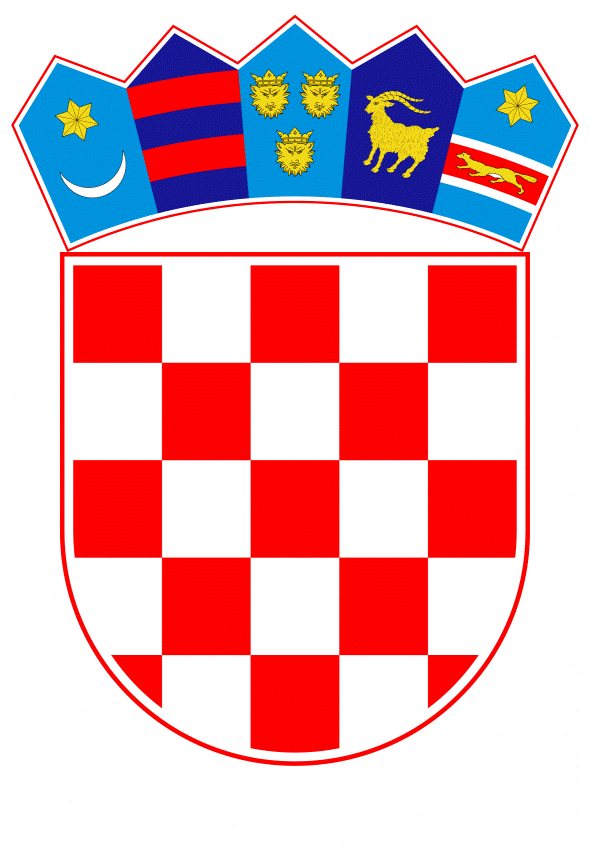 VLADA REPUBLIKE HRVATSKEZagreb, 16. listopada 2019.______________________________________________________________________________________________________________________________________________________________________________________________________________________________Banski dvori | Trg Sv. Marka 2  | 10000 Zagreb | tel. 01 4569 222 | vlada.gov.hrKONAČNI PRIJEDLOG ZAKONA O OVLASTI VLADE REPUBLIKE HRVATSKE DA UREDBAMA UREĐUJE POJEDINA PITANJA IZ DJELOKRUGA HRVATSKOGA SABORAČlanak 1.	Ovlašćuje se Vlada Republike Hrvatske da uredbama uređuje pitanja tekuće gospodarske politike iz djelokruga Hrvatskoga sabora, osim izmjena državnog proračuna i propisivanja poreza te onih pitanja koja prema Ustavu Republike Hrvatske može uređivati samo Hrvatski sabor, u razdoblju:	- od 15. prosinca 2019. do 15. siječnja 2020. i	- od 15. srpnja 2020. do 15. rujna 2020.Članak 2.	Iznimno od odredbe članka 1. ovoga Zakona, ovlašćuje se Vlada Republike Hrvatske da u razdoblju od dana raspuštanja ili isteka mandata Hrvatskoga sabora pa do dana prvog zasjedanja novoizabranog Hrvatskoga sabora uredbama uređuje pojedina pitanja iz djelokruga Hrvatskoga sabora, osim donošenja ili izmjena državnog proračuna i propisivanja poreza te onih pitanja koja prema Ustavu Republike Hrvatske može uređivati samo Hrvatski sabor.Članak 3.	Vlada Republike Hrvatske podnijet će Hrvatskome saboru izvješće o donošenju uredbe na temelju ovlasti iz ovoga Zakona odmah nakon njezina donošenja, a na svaku sjednicu Hrvatskoga sabora izvješće o uredbama koje je donijela između dviju sjednica Hrvatskoga sabora, odnosno na prvo zasjedanje novoizabranog Hrvatskoga sabora izvješće o uredbama koje je donijela od dana podnošenja posljednjeg izvješća.Članak 4.	Uredbe koje je Vlada Republike Hrvatske donijela na temelju Zakona o ovlasti Vlade Republike Hrvatske da uredbama uređuje pojedina pitanja iz djelokruga Hrvatskoga sabora (Narodne novine, br. 96/18) koje vrijede na dan stupanja na snagu ovoga Zakona ostaju na snazi, a najdulje do 30. studenoga 2020.Članak 5.	Danom stupanja na snagu ovoga Zakona prestaje važiti Zakon o ovlasti Vlade Republike Hrvatske da uredbama uređuje pojedina pitanja iz djelokruga Hrvatskoga sabora (Narodne novine, br. 96/18).Članak 6.	Ovaj Zakon objavit će se u Narodnim novinama, a stupa na snagu 10. prosinca 2019.O B R A Z L O Ž E N J EI. 	RAZLOZI ZBOG KOJIH SE ZAKON DONOSI	Zakonom o ovlasti Vlade Republike Hrvatske da uredbama uređuje pojedina pitanja iz djelokruga Hrvatskoga sabora (Narodne novine, br. 96/18), Vlada Republike Hrvatske ovlaštena je uredbama uređivati pojedina pitanja iz djelokruga Hrvatskoga sabora, osim izmjena državnog proračuna i propisivanja poreza te onih pitanja koja prema Ustavu Republike Hrvatske može uređivati samo Hrvatski sabor. Riječ je o nužnoj zakonskoj razradi ustavne osnove za primjenu instituta zakonodavne delegacije, koja je sadržana u odredbama članka 88. Ustava Republike Hrvatske. Iako svaka primjena toga ustavnopravnog instituta u načelu predstavlja odstupanje od temeljnih nadležnosti nositelja zakonodavne i izvršne vlasti, ona se može pokazati neophodnom za redovito obavljanje temeljnih dužnosti državne vlasti, uz poštivanje vremenskih i materijalnih ograničenja koja su utvrđena Ustavom, delegirajućim zakonom i mjerodavnom ustavnosudskom praksom. Temeljna ograničenja zakonodavne delegacije propisana su odredbama članka 88. Ustava Republike Hrvatske, a odnose se na razradu Ustavom utvrđenih ljudskih prava i temeljnih sloboda, nacionalna prava, izborni sustav, ustrojstvo, djelokrug i način rada državnih tijela i lokalne samouprave, s tim da uredbe na temelju zakonske ovlasti ne mogu djelovati unatrag, a prestaju vrijediti istekom roka od godinu dana od dana dobivene ovlasti, ako Hrvatski sabor ne odluči drukčije. Pored tih temeljnih ograničenja, a dosljedno stajalištima Ustavnog suda Republike Hrvatske utvrđenima u Rješenju broj U-II-66/1994 od 25. veljače 1994. godine (Narodne novine, br. 16/94), prema kojima „bi u primjeni članka 88. Ustava Republike Hrvatske zakonodavac trebao biti određeniji na koja se pitanja iz njegova djelokruga odnosi ovlast Vladi Republike Hrvatske, čime bi se otklonile moguće sumnje u tom pogledu i pridonijelo pravnoj sigurnosti“, delegirana ovlast je u zakonodavnoj praksi dodatno materijalno ograničena na pitanja tekuće gospodarske politike iz djelokruga Hrvatskoga sabora, osim izmjena državnog proračuna i propisivanja poreza, a vremenski je dodatno ograničena na razdoblje u kojem Hrvatski sabor redovito ne zasjeda. Iznimno, delegirana ovlast se odnosi i na razdoblje od dana raspuštanja ili isteka mandata Hrvatskoga sabora pa do dana prvog zasjedanja novoizabranog Hrvatskoga sabora.	Ovlast delegirana Zakonom o ovlasti Vlade Republike Hrvatske da uredbama uređuje pojedina pitanja iz djelokruga Hrvatskoga sabora (Narodne novine, br. 96/18) prestaje u ustavnom roku od godinu dana od dana stupanja na snagu toga Zakona, odnosno 10. prosinca 2019. godine. Predlagatelj ocjenjuje da ga Hrvatski sabor i nadalje treba ovlastiti da uredbama uređuje pojedina pitanja iz njegova djelokruga, uvažavajući primjenjiva ustavna ograničenja i dosadašnju zakonodavnu praksu, u razdoblju kada Hrvatski sabor redovito ne zasjeda te iznimno i za razdoblje kada je Hrvatski sabor raspušten ili mu je istekao mandat. Također, predlaže se da uredbe na temelju zakonske ovlasti koje vrijede na dan stupanja na snagu ovoga Zakona ostaju na snazi, a najdulje do 30. studenoga 2020. godine.II. 	PITANJA KOJA SE ZAKONOM RJEŠAVAJU	Na temelju ovoga Zakona Vlada Republike Hrvatske steći će ovlast da u razdoblju u kojem Hrvatski sabor redovito ne zasjeda te iznimno i u razdoblju kada je Hrvatski sabor raspušten ili mu je istekao mandat, uredbama uređuje pitanja tekuće gospodarske politike iz djelokruga Hrvatskoga sabora, uvažavajući sva naprijed navedena ustavna ograničenja, kao i dodatna materijalna i vremenska ograničenja koja su u dosadašnjoj zakonodavnoj praksi utvrđena delegirajućim zakonima. Ovlast delegirana ovim Zakonom odnosi se na razdoblje od godinu dana počevši od 10. prosinca 2019. godine.III. 	OBRAZLOŽENJE ODREDBI PREDLOŽENOGA ZAKONA	Uz članak 1. - ovom odredbom Vlada Republike Hrvatske se ovlašćuje da uredbama uređuje pitanja tekuće gospodarske politike iz djelokruga Hrvatskoga sabora, osim izmjena državnog proračuna i propisivanja poreza, te onih pitanja koja prema Ustavu Republike Hrvatske može uređivati samo Hrvatski sabor, što se odnosi na razradu Ustavom utvrđenih ljudskih prava i temeljnih sloboda, nacionalna prava, izborni sustav, ustrojstvo, djelokrug i način rada državnih tijela i lokalne samouprave. Ovlaštenje je vremenski ograničeno na razdoblje u kojem Hrvatski sabor redovito ne zasjeda, odnosno na razdoblje od 15. prosinca 2019. godine do 15. siječnja 2020. godine te od 15. srpnja 2020. do 15. rujna 2020. godine, imajući u vidu da je odredbom članka 79. stavka 1. Ustava Republike Hrvatske propisano da Hrvatski sabor redovito zasjeda dva puta godišnje: prvi put,  između 15. siječnja i 15. srpnja i drugi put, između 15. rujna i 15. prosinca.	Uz članak 2. – ovom odredbom Vlada Republike Hrvatske se iznimno ovlašćuje da u razdoblju od dana raspuštanja ili isteka mandata Hrvatskoga sabora pa do dana prvog zasjedanja novoizabranog Hrvatskoga sabora uredbama uređuje pojedina pitanja iz njegova djelokruga, osim donošenja ili izmjena državnog proračuna i propisivanja poreza te onih pitanja koja prema Ustavu Republike Hrvatske može uređivati samo Hrvatski sabor.	Uz članak 3. - ovom odredbom Vlada Republike Hrvatske se obvezuje na podnošenje izvješća Hrvatskome saboru o uredbama koje je donijela prema odredbama članaka 1. i 2. ovoga Zakona.	Uz članak 4. - vodeći računa o tome da uredbe donesene na temelju zakonske ovlasti, sukladno odredbi članka 88. stavka 3. Ustava Republike Hrvatske, prestaju vrijediti istekom roka od godinu dana od dana dobivene ovlasti, ako Hrvatski sabor ne odluči drukčije, odredbom ovoga članka utvrđuje se da uredbe na temelju zakonske ovlasti koje vrijede na dan stupanja na snagu ovoga Zakona ostaju na snazi, a najdulje do 30. studenog 2020.  Zaključno s danom 15. rujna 2019. godine na temelju Zakona o ovlasti Vlade Republike Hrvatske da uredbama uređuje pojedina pitanja iz djelokruga Hrvatskoga sabora (Narodne novine, broj 96/18) donesena je Uredba o dopuni Zakona o tržištu toplinske energije (Narodne novine, broj 86/19, od 12. rujna 2019. godine).	Uz članak 5. - ovom odredbom utvrđuje se prestanak važenja Zakona o ovlasti Vlade Republike Hrvatske da uredbama uređuje pojedina pitanja iz djelokruga Hrvatskoga sabora (Narodne novine, br. 96/18).	Uz članak 6. - ovom odredbom utvrđuje se stupanje na snagu ovoga Zakona.IV. 	OCJENA I IZVORI POTREBNIH SREDSTAVA ZA PROVOĐENJE ZAKONA	Za provedbu ovoga Zakona nije potrebno osigurati posebna sredstva u državnom proračunu Republike Hrvatske.V.	RAZLIKE IZMEĐU RJEŠENJA U KONAČNOM PRIJEDLOGU ZAKONA U ODNOSU NA RJEŠENJA IZ PRIJEDLOGA ZAKONA I RAZLOZI ZBOG KOJIH SU TE RAZLIKE NASTALE	Razlike između rješenja koja se predlažu Konačnim prijedlogom zakona u odnosu na rješenja iz Prijedloga zakona sadržane su u njegovom nenormativnom djelu, a konkretno se odnose na odgovarajuću dopunu obrazloženja u dijelu u kojemu se izlažu razlozi zbog kojih se Zakon donosi te u dijelu u kojemu se izlažu pitanja koja se Zakonom rješavaju sukladno mišljenju Odbora za Ustav, Poslovnik i politički sustav Hrvatskoga sabora. Naime, na sjednici na kojoj je rečeni Odbor raspravio Prijedlog zakona ukazano je na potrebu za dodatno obrazloženje zakonodavne delegacije kako se „ne bi stvarao pogrešan dojam da se Vladi Republike Hrvatske daju ovlasti koje joj ne pripadaju iako je takvo postupanje uobičajeno i redovito“ te u skladu s Ustavom Republike Hrvatske. VI. 	PRIJEDLOZI, PRIMJEDBE I MIŠLJENJA DANI NA PRIJEDLOG ZAKONA KOJE PREDLAGATELJ NIJE PRIHVATIO, S RAZLOZIMA NEPRIHVAĆANJA 	U okviru rasprave održane na 12. sjednici Hrvatskoga sabora, dana 4. srpnja 2019. godine, zastupnik Saša Đujić, ispred Kluba zastupnika Socijaldemokratske partije Hrvatske, predložio je da se još detaljnije propiše koje odluke Vlada temeljem ovog Zakona donosi odnosno koje se ovlasti na Vladu prenose ovim Zakonom. S tim u vezi ukazuje se na činjenicu da je, uz temeljna ograničenja zakonodavne delegacije koja su utvrđena odredbama članka 88. Ustava Republike Hrvatske, ovim Zakonom materija koju Vlada Republike Hrvatske može uređivati uredbama na temelju zakonske ovlasti već dodatno ograničena na pitanja tekuće gospodarske politike iz djelokruga Hrvatskoga sabora, osim izmjena državnog proračuna i propisivanja poreza, dok je vremenski dodatno ograničena na razdoblje u kojem Hrvatski sabor redovito ne zasjeda.	U okviru rasprave na istoj sjednici Hrvatskoga sabora iznesene su i druge primjedbe i mišljenja o pitanjima koja nisu bila vezana uz predmet i sadržaj Prijedloga zakona te se stoga njihovo neprihvaćanje ovdje posebno ne obrazlaže. Predlagatelj:Ministarstvo upravePredmet:Nacrt konačnog prijedloga zakona o ovlasti Vlade Republike Hrvatske da uredbama uređuje pojedina pitanja iz djelokruga Hrvatskoga sabora